Want to Create a Green Team?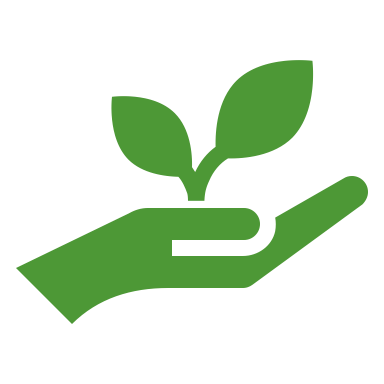 Help the environment by creating a Green Team at your school!Sign up hereName GradeEmail Address